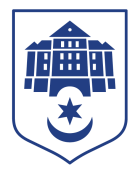 ТЕРНОПІЛЬСЬКА МІСЬКА РАДАПОСТІЙНА КОМІСІЯз питань економіки, промисловості, транспорту і зв’язку, контролю за використанням комунального майна, зовнішніх зв’язків, підприємницької діяльності, захисту прав споживачів та туризмуПротокол засідання комісії №2від  03.02.2022Всього членів комісії: 	(4) Ольга Шахін, Віталій Хоркавий, Мар’яна Юрик, Мар’ян КозбурПрисутні члени комісії: 	(4) Ольга Шахін, Віталій Хоркавий, Мар’яна Юрик, Мар’ян КозбурКворум є. Засідання комісії правочинне.На засідання комісії запрошені:Сергій Ковдриш – начальник управління обліку та контролю за використанням комунального майна;Олег Шморгай – заступник начальника управління транспортних мереж та зв’язку - начальник відділу транспортних мереж;Катерина Бабій – головний спеціаліст організаційного відділу ради управління організаційно-виконавчої роботи.Депутати міської ради Ольга Шахін, Віталій Хоркавий, Мар’яна Юрик, Мар’ян Козбур, представники виконавчих органів ради Сергій Ковдриш, Олег Шморгай та Катерина Бабій брали участь в засіданні постійної комісії за допомогою електронних месенджерів, які не заборонені до використання в Україні.Головуюча – голова комісії Ольга ШахінВИСТУПИЛА: Ольга Шахін, яка запропонувала сформувати порядок денний комісії наступними питаннями:Про затвердження переліку об’єктів комунальної власності, що підлягають приватизаціїПро внесення змін до Статуту комунального підприємства «Тернопільелектротранс»Результати голосування за затвердження порядку денного, враховуючи пропозицію Ольги Шахін: За – 4, проти-0, утримались-0. Рішення прийнято. ВИРІШИЛИ:	Затвердити порядок денний комісії:Порядок денний засідання:Перше питання порядку денного СЛУХАЛИ:	Про затвердження переліку об’єктів комунальної власності, що підлягають приватизаціїДОПОВІДАВ: Сергій Ковдриш Результати голосування за проект рішення: За – 4, проти -0,  утримались-0. Рішення прийнято.ВИРІШИЛИ:	 Погодити проект рішення міської ради «Про затвердження переліку об’єктів комунальної власності, що підлягають приватизації».Друге питання порядку денного СЛУХАЛИ:	Про внесення змін до Статуту комунального підприємства «Тернопільелектротранс»ДОПОВІДАВ: Олег ШморгайРезультати голосування за проект рішення: За – 4, проти -0,  утримались-0. Рішення прийнято.ВИРІШИЛИ:	 Погодити проект рішення міської ради «Про внесення змін до Статуту комунального підприємства «Тернопільелектротранс».Голова комісії							  Ольга ШахінСекретар комісії							Мар’яна Юрик№п/пНазва проекту рішенняПро затвердження переліку об’єктів комунальної власності, що підлягають приватизаціїПро внесення змін до Статуту комунального підприємства «Тернопільелектротранс»